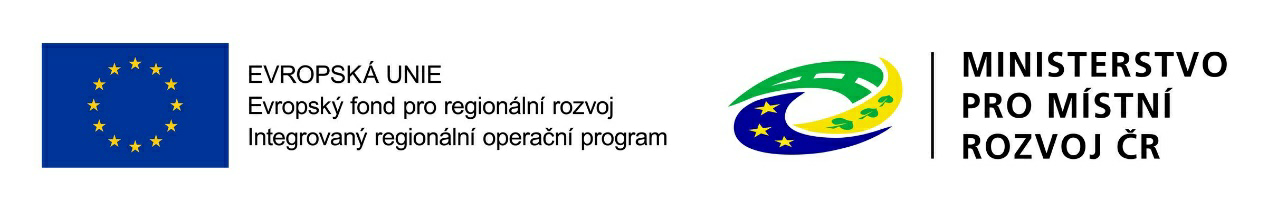 KUPNÍ SMLOUVA uzavřená podle § 2079 a násl. zákona č. 89/2012 Sb., občanský zákoník,v platném znění (dále jen "občanský zákoník") I. ČlánekSmluvní strany  (dále jen prodávající)a  (dále jen kupující)uzavírají následující kupní smlouvuna veřejnou zakázku:MODERNIZACE VYBAVENÍ ŠKOLY – VYBAVENÍTato veřejná zakázkabude financována ze zdrojů Evropské unie (Evropského fondu pro regionální rozvoj) v rámci Integrovaného regionálního operačního programu (dále jen „IROP“).II. ČlánekZákladní ustanoveníPráva a povinnosti touto smlouvou neupravená se přiměřeně řídí zákonem č. 89/2012 Sb., občanský zákoník, ve znění pozdějších předpisů.Smluvní strany prohlašují, že údaje uvedené v čl. I této smlouvy jsou v souladu s právní skutečností v době uzavření smlouvy. Smluvní strany se zavazují, že změny dotčených údajů oznámí neprodleně, písemně, druhé smluvní straně.Prodávající se touto smlouvou zavazuje dodat kupujícímu řádně a včas, na svůj náklad a nebezpečí sjednané zboží dle článku III. této smlouvy a kupující se zavazuje za dodané zboží zaplatit prodávajícímu cenu ve výši a za podmínek sjednaných v této smlouvě.Prodávající prohlašuje, že je odborně způsobilý k zajištění předmětu plnění podle této smlouvy.III. ČlánekPředmět smlouvy3.1	Předmětem této smlouvy je kompletní dodávka vybavení, včetně souvisejících instalací školních učeben a kabinetů pro Gymnázium Aš, které budou dodány v rámci projektu ,,Modernizace vybavení školy“, registrační číslo projektu CZ.06.2.67/0.0/0.0/16_050/0002527. Soupis veškerých pomůcek bude dodán v rozsahu a členění dle přílohy č. 1 této smlouvy (dále jen „předmět koupě" nebo „zařízení").3.2	Zařízení bude nové, nepoužité a vyrobené z prvotřídních materiálů a bude odpovídat současným parametrům a požadavkům nejvyšší kvality a nebude starší než 12 měsíců. Součástí dodávky zařízení je také zajištění dopravy zařízení na místo plnění, předvedení funkčnosti zařízení, uvedení zařízení do provozu dle platných právních předpisů a provedení základního zaškolení obsluhy.Podmínky plnění dodávky:kupující bude přebírat jednotlivé vybavení vybalené, umístěné, nainstalované, propojené, oživené a připravené k předvedení plné funkčnosti zadavateli v místě určené zadavatelem (likvidace balícího materiálu je plně v režii prodávajícího), nedohodnou-li se kupující s prodávajícím jinak,kupující neposkytne prodávajícímu žádné skladovací prostory na vybavení nakoupené v rámci této akce, prodávající bude instalovat nové vybavení přímo na pozice určené kupujícím,součástí dodávky jsou i instalační práce a materiál nutný k vyvázání, urovnání a ukotvení přívodní a propojovací kabeláže, nevyplýva-li z povahy věci jinak,součástí dodávky je i podrobné zaškolené v místě plnění, a to v termínu určeném kupujícím a v místě provádění dodávek dle této smlouvy, nevyplývá-li z povahy věci jinak.3.5    Zboží bude dodáno v rozsahu, způsobem a v jakosti stanovené touto smlouvou.IV. ČlánekCenaCelková kupní cena za předmět koupě specifikovaný v článku III. této smlouvy činí:	 (Dále jen „kupní cena“)Prodávající je oprávněn připočítat ke kupní ceně rovněž DPH v zákonné a aktuální výši, dle platné legislativy. Tato cena je stanovena jako nejvýše přípustná a není ji možno překročit.Sjednaná kupní cena zahrnuje veškeré případné daně, cla, poplatky, licence a jiné platby, jakož i balení, značení a certifikáty vztahující se k předmětu koupě. V kupní ceně jsou zahrnuty rovněž náklady prodávajícího na dopravu, montáž a instalaci, zprovoznění a zaškolení obsluhy. Cena dále zahrnuje pojištění přepravy, proclení zboží a bezplatný záruční servis po dobu běhu záruční lhůty.Prodávající odpovídá za to, že sazba daně z přidané hodnoty bude stanovena v souladu s platnými právními předpisy.V. ČlánekMísto a doba plněníProdávající je oprávněn započít práce se zahájením plnění ihned po uzavření smlouvyProdávající je povinen dodat předmět koupě nejpozději do 30 dní po uzavření smlouvy bez vad.Místem plnění (dodání) je sídlo kupujícího, nebude-li domluveno jinak.Kupující převezme předmět koupě od prodávajícího v místě plnění uvedeném v odstavci 3 tohoto článku smlouvy.Prodávající se zavazuje informovat kupujícího o termínu dodání zařízení nejméně 5 pracovních dnů předem.K dodání předmětu koupě objednateli dochází okamžikem podpisu protokolu o předání a převzetí zařízení, vystaveného po jeho úspěšném uvedení do provozu objednatelem. Tento úkon opravňuje prodávajícího k vystavení faktury - daňového dokladu, obsahujícího vyúčtování sjednané kupní ceny zařízení a k ní příslušné DPH.VI. ČlánekPředání předmětu koupěProdávající je oprávněn dodat zboží až po obdržení písemného pokynu kupujícího. Kupující se zavazuje řádně dodaný předmět koupě, uvedený do provozu za podmínek stanovených v této smlouvě, převzít a za něj a další plnění poskytovaná na základě této smlouvy, zaplatit prodávajícímu cenu podle čl. IV. této smlouvy.Prodávající je povinen předmět koupě včetně příslušenství a potřebné dokumentace (dle čl. III. odst. 4 této smlouvy) předat kupujícímu, a to v provozuschopném stavu ověřeném předvedením a v kvalitě odpovídající účelu využití předmětu koupě. O předání a převzetí předmětu smlouvy prodávající sepíše předávací protokol, ve kterém objednatel prohlásí, že předmět koupě přejímá. Přílohou předávacího protokolu budou dodací listy.Předávací protokol bude dále obsahovat:označení předmětu smlouvy,označení kupujícího a prodávajícího,číslo smlouvy a datum jejího uzavření,prohlášení kupujícího, že předmět koupě přejímá,datum a místo sepsání,jména a podpisy zástupce kupujícího a prodávajícího.název projektu, tj. text „Modernizace vybavení školy - vybavení“, a registrační číslo projektu: CZ.06.2.67/0.0/0.0/16_050/0002527. Prodávající a kupující jsou oprávněni uvést v předávacím protokolu cokoliv, co budou považovat za nutné.VII. ČlánekVlastnické právo a nebezpečí škodyKupující nabývá vlastnické právo k předmětu smlouvy dnem předání předmětu koupě. Nebezpečí škody na zařízení a všem dalším hmotném plnění dle této smlouvy přechází na kupujícího dnem protokolárního převzetí předmětu koupě dle článku VI. této smlouvy.Prodávající prohlašuje, že věcné plnění smlouvy nemá právní vady a není zatíženo právy třetích osob, a současně se zavazuje, že v tomto právním stavu bude objednateli zároveň též předáno.VIII. ČlánekProhlášení prodávajícího k právům duševního vlastnictví a ke shodě s právními předpisyProdávající prohlašuje, že prodejem předmětu koupě neporušuje průmyslová práva ani jiná práva třetích osob z duševního vlastnictví. Prodávající dále prohlašuje, že kupující držením a provozováním předmětu koupě na území České republiky nezasáhne do práv třetích osob vyplývajících z průmyslových práv či jiných práv z duševního vlastnictví.IX. ČlánekPlatební a fakturační podmínky Úhrada kupní ceny bude provedena následovně: 100 % kupní ceny dle čl. IV odst. 1 této smlouvy do 14 dnů ode dne předání a převzetí předmětu koupě dle čl. VI odst. 3, a to na základě konečné faktury vystavené prodávajícím.Podkladem pro úhradu ceny bude faktura, která bude mít náležitosti daňového dokladu dle zákona č. 235/2004 Sb., o dani z přidané hodnoty, ve znění pozdějších předpisů (dále jen „faktura") a která bude vystavena dle čI. IX odst. 1 této smlouvy. Každá faktura musí být označena číslem projektu.Faktura musí dále obsahovat:číslo a datum vystavení faktury;číslo smlouvy kupujícího, IČ kupujícího;předmět smlouvy, tj. text „Modernizace vybavení školy - vybavení“, a registrační číslo projektu: CZ.06.2.67/0.0/0.0/16_050/0002527. označení banky a číslo účtu, na který musí být zaplaceno;lhůtu splatnosti faktury;jméno a vlastnoruční podpis osoby, která fakturu vystavila, včetně kontaktního telefonu;datum podpisu předávacího protokolu, protokol bude přílohou faktury.Lhůta splatnosti faktury činí 14 kalendářních dnů ode dne jejího doručení objednateli. Stejná lhůta splatnosti platí i při placení jiných plateb (smluvních pokut, úroků z prodlení, náhrady škody apod.).Podkladem a podmínkou pro vystavení řádné faktury bude písemný, odsouhlasený a kupujícím podepsaný předávací protokol dodaného zboží ke dni vystavení faktury zpracované dle cenové nabídky. Jako podklad pro vystavení předávacího protokolu bude sloužit soupis předaného vybavení zahrnující i všechny dílčí součásti dodávky, vč. uvedení výrobních čísel, servisních čísel apod.Doručení faktury se provede osobně oproti podpisu zmocněné osoby kupujícího nebo doručenkou prostřednictvím provozovatele poštovních služeb.Povinnost zaplatit cenu dle čI. IV této smlouvy je splněna dnem odepsání příslušné částky z účtu kupujícího.Nebude-li faktura obsahovat některou povinnou nebo dohodnutou náležitost nebo bude chybně vyúčtována cena nebo DPH, je kupující oprávněn fakturu před uplynutím lhůty splatnosti vrátit druhé smluvní straně k provedení opravy s vyznačením důvodu vrácení. Prodávající provede opravu vystavením nové faktury. Vrácením vadné faktury prodávajícímu přestává běžet původní lhůta splatnosti. Nová lhůta splatnosti běží ode dne doručení nové faktury kupujícímu. X. ČlánekZáruční podmínkyPředmět koupě má vady, jestliže jeho provedení neodpovídá požadavkům uvedeným ve smlouvě, případně nabídce prodávajícího nebo pokud neumožňuje užívání, k němuž bylo určeno a zhotoveno. Smluvní strany se dohodly, že záruční doba činí 24 měsíců. Záruční doba začíná běžet dnem převzetí předmětu koupě kupujícím. Záruční doba se prodlužuje o dobu, po kterou nemůže kupující zařízení řádně užívat pro vady, za které nese odpovědnost prodávající. Záruka a odpovědnost za vady není podmíněna povinností absolvovat garanční a servisní prohlídky hrazené kupujícím.Záruka se nevztahuje na vady způsobené nesprávnou obsluhou, neodbornou manipulací nebo v důsledku havárií. Prodávající odpovídá za vady, jež má předmět koupě v době předání a za vady, které se vyskytly v záruční době. Veškeré vady je kupující povinen uplatnit u prodávajícího písemně bez zbytečného odkladu poté, kdy vadu zjistil (za písemné uplatnění se považuje i nahlášení faxem nebo e-mailem), obsahujícím co nejpodrobnější specifikaci zjištěné vady. Objednatel bude vady oznamovat na: e-mail: 			m.sistek@oks.cz, info@oks.czadresu pracoviště:	Bořetická 2668/1, 193 00 Praha 9 – Horní PočerniceJakmile objednatel odešle toto oznámení, bude se mít za to, že požaduje bezplatné odstranění vady, a to do 72 hodin, neuvede-li v oznámení jinak. Prodávající je v takovém případě povinen odstranit vady na vlastní náklady, které se vztahují jak na vlastní opravu, tak i na případnou přepravu vadného zboží a další s opravou související náklady. Prodávající je tak v případě uplatnění reklamace s požadavkem na opravu předmětu koupě povinen na vlastní náklady: vyslat zaměstnance či pověřit třetí osobu opravou předmětu koupě v místě jeho provozování,zařízení k opravě převzít a provést bezplatnou opravu a opětovné zprovoznění zařízení v místě jeho provozování, přitom postupovat soustavně a nepřerušovaně bez nedůvodných prodlev tak, aby zařízení mohlo být opraveno v co nejkratší možné době, přičemž nebude-li oprava v místě provozování zařízení možná, pakzajistit přepravce, který vyzvedne předmět koupě v místě jeho provozování, předmět koupě převeze do sídla prodávajícího či jeho pobočky či do sídla třetí osoby, kde bude oprava realizována, provést samotnou opravu a následně zajistit přepravce, který přepraví opravený předmět koupě zpět do místa jeho provozování, načež jej opětovně zprovoznit.Opravený a opětovně zprovozněný předmět koupě prodávající objednateli předá písemným protokolem. Prodávající je povinen uhradit objednateli škodu, která mu vznikla vadným plněním, a to v plné výši. Prodávající rovněž objednateli uhradí náklady vzniklé při uplatňování práv z odpovědnosti za vady.Škodou se rozumí jakákoliv penězi vyčíslitelná újma, vzniklá poškozené straně, včetně škod nepřímých, škod vzniklých jako důsledek nemožnosti řádného provozování zařízení, ušlých zisků atd. Na straně objednatele je škodou rovněž jakákoliv peněžitá sankce vyměřené orgánem státní správy a odvedené ve prospěch státního rozpočtu, pokud důvody jejich vyměření spočívají v porušení povinností prodávajícího, vyplývajících z této smlouvy.XI. ČlánekServisProdávající se zavazuje zajistit mimozáruční a pozáruční servisní služby na dodávané zařízení u kupujícího, ve výrobním závodě, případně v servisních organizacích se smluvním závazkem na provádění servisních prací. Prodávající ručí za kvalitu a průběh servisních služeb ať jsou poskytovány výrobním závodem, nebo smluvním partnerem. Pokud servisní středisko nebude na území České republiky, bude komunikace probíhat v českém jazyce, platby za servis budou provedeny v české měně a bankovní poplatky pro zahraniční platbu půjdou na vrub prodávajícího.Seznam organizací, poskytujících servis zařízení podle tohoto článku smlouvy, je uveden v příloze č. 2 této smlouvy.XII. ČlánekSmluvní pokuty12.1    Smluvní pokuty jsou stanoveny takto:   při prodlení prodávajícího s předáním celé dodávky kupujícímu ve sjednaném termínu je kupující oprávněn vyúčtovat prodávajícímu smluvní pokutu ve výši 0,01 % z ceny dodávky (bez DPH) za každý i započatý den prodlení až do předání a převzetí;   v případě prodlení se splatností faktury je prodávající oprávněn vyúčtovat kupujícímu smluvní pokutu ve výši 0,015 % z ceny dodávky (bez DPH) za každý i započatý den prodlení;   při bezdůvodném prodlení kupujícího s převzetím dodávky je prodávající oprávněn kupujícímu vyúčtovat smluvní pokutu ve výši 1.000,- Kč bez DPH za každý i započatý den prodlení;   při nedodržení termínu s odstraněním vad dle čl. X této smlouvy je kupující oprávněn vyúčtovat prodávajícími smluvní pokutu ve výši 500,- Kč bez DPH za každou zjištěnou vadu, u níž je v prodlení a za každou započatou hodinu prodlení;   v případě odstoupení od smlouvy, vyjma případů uvedených v XIII. článku této smlouvy, je odstupující smluvní strana povinna uhradit druhé straně smluvní pokutu ve výši 25.000,- Kč;   v případě odstoupení od smlouvy v případech uvedených v XIII. článku této smlouvy je strana, která podstatně porušila smluvní povinnosti povinna uhradit druhé straně smluvní pokutu ve výši 50.000,- Kč;   v případě, že prodávající nesplní kteroukoliv z povinností či poruší jakoukoli povinnost vyplývající mu z této smlouvy, vyjma povinností uvedených v předchozích bodech tohoto článku, je kupující oprávněn vyúčtovat prodávajícímu smluvní pokutu ve výši 10.000,-Kč za každý jednotlivý zjištěný případ/ za každý i započatý den prodlení porušení povinností;   prodávající je povinen vedle smluvní pokuty nahradit kupujícímu škodu, která by mu vznikla v souvislosti s prodlením dodávky, a to především ve vztahu k dotačnímu programu, ze kterého je hrazena tato akce;   prodávající je povinen vedle smluvní pokuty nahradit kupujícímu škodu, která by mu vznikla udělením sankce od poskytovatele dotace z důvodů pochybení ze strany prodávajícího.12.2 	Smluvní pokuta je splatná do 30-ti dnů od doručení jejího písemného vyúčtování druhé smluvní straně, případně je možno uplatněnou smluvní pokutu započíst vůči druhé smluvní straně.12.3 	Sjednáním výše uvedených smluvních pokut v tomto článku není dotčeno právo na náhradu škody. Náhrada škody je vedle smluvní pokuty vymahatelná v plné výši.12.4 	Smluvní pokuta nebude ze strany prodávajícího uplatněna při odstoupení od smlouvy ze strany kupujícího z důvodu pozastavení plateb poskytovatele dotace.Obě strany jsou oprávněny pozastavit plnění svých povinností ze smlouvy po dobu, po kterou trvají okolnosti vylučující odpovědnost (dále jen „Vyšší moc"). Za Vyšší moc se považuje překážka, jež nastala nezávisle na vůli povinné strany a brání jí ve splnění její povinnosti, jestliže nelze rozumně předpokládat, že by povinná strana tuto překážku nebo její následky odvrátila nebo překonala, a dále, že by v době uzavření smlouvy tuto překážku předvídala. Za případy Vyšší moci se považují zejména: stávka, epidemie, požár, přírodní katastrofa, mobilizace, válka, povstání, zabavení předmětu koupě, embargo, teroristický útok apod. Vyšší moc vylučuje nárok na uplatnění smluvních pokut proti straně postižené Vyšší mocí za předpokladu, bude-li druhá smluvní strana o existenci překážky Vyšší moci bezodkladně písemně vyrozuměna.XIII. ČlánekOdstoupení od smlouvy, podstatné porušení smlouvySmluvní strany jsou oprávněny odstoupit od smlouvy z důvodu uvedených v této smlouvě (zejména v případě podstatného porušení smlouvy) a dále z důvodu uvedených v občanském zákoníku.Podstatným porušením smlouvy se rozumí zejména:pokud bude prodávající v prodlení s předáním předmětu této smlouvy po dobu delší než 15 kalendářních dnů,nedodržení právních předpisů nebo technických norem, které se týkají dodaného předmětu plnění,nedodržení smluvních ujednání ze záruky za jakost,neuhrazení kupní ceny kupujícím po druhé výzvě prodávajícího k uhrazení dlužné částky, přičemž druhá výzva nesmí následovat dříve než 30 dnů po doručení první výzvy.Kupující si vyhrazuje právo na jednostranné ukončení smluvního vztahu v případě, že:prodávající v nabídce uvedl nepravdivé údaje a tato skutečnost mohla mít vliv na výběr nejvhodnější nabídky,prodávající pozbyde základní a profesní způsobilosti a technické kvalifikace pro plnění veřejné zakázky,ještě nebyl z jeho strany vydán písemný pokyn k zahájení plnění,neobdrží finanční prostředky pro krytí výdajů plynoucích z realizace veřejné zakázky, případně tyto náklady budou označeny za nezpůsobilé.  Pro účely této smlouvy se pod pojmem „bez zbytečného odkladu" rozumí „nejpozději do 14-ti dnů". Dojde-li k odstoupení od této smlouvy k tomu oprávněnou smluvní stranou, je prodávající povinen vrátit objednateli uhrazenou část kupní ceny předmětu koupě, byla-li uhrazena, a to v plné výši včetně DPH, a kupující je povinen ve lhůtě 30-ti dnů ode dne vrácení kupní ceny předmětu koupě prodávajícím vydat předmět koupě, byl-li dodán, a to na náklady smluvní strany, která dala příčinu druhé smluvní straně k odstoupení od této smlouvy. Kupující je oprávněn od smlouvy odstoupit, jsou-li vady předmětu koupě neodstranitelné, či jestliže je těchto závad více (alespoň 2 vady projevující se souběžně) anebo se na předmětu koupě stejné vady alespoň 3x zopakovaly.Účinky každého odstoupení od smlouvy nastávají okamžikem doručení písemného projevu vůle odstoupit od této smlouvy druhé smluvní straně.XIV. ČlánekZávěrečná ustanoveníTato smlouva nabývá platnosti a účinnosti dnem podpisu oběma smluvními stranami.Doplňování nebo změnu této smlouvy lze provádět jen se souhlasem obou smluvních stran, a to pouze formou písemných, postupně číslovaných a takto označených dodatků. Tato smlouva je sepsána ve čtyřech vyhotoveních. Každá ze smluvních stran obdrží po dvou vyhotovení smlouvy. Každé z vyhotovení této smlouvy je jejím originálem. Pokud tato smlouva nestanoví jinak, řídí se tento smluvní vztah příslušnými ustanoveními občanského zákoníku. V případě, že se některé z ustanovení této smlouvy stane neplatným, nebude tím dotčena platnost ostatních ustanovení. Neplatné ustanovení bude nahrazeno takovým platným ustanovením, které se právně přípustným způsobem co nejvíce přibližuje hospodářskému účelu zamýšlenému oběma smluvními stranami při uzavření smlouvy.Práva a povinnosti z této smlouvy přecházejí i na případné právní nástupce smluvních stran. Prodávající však nemůže bez souhlasu objednatele postoupit svá práva a povinnosti plynoucí ze smlouvy třetí straně.Prodávající bere na vědomí a souhlasí s tím, že je povinen uchovávat veškerou dokumentaci související s realizací projektu včetně účetních dokladů minimálně do konce roku 2028.Prodávající je povinen minimálně do konce roku 2028 poskytovat požadované informace a dokumentaci související s realizací projektu zaměstnancům nebo zmocněncům pověřených orgánů (CRR, MMR ČR, MF ČR, Evropské komise, Evropského účetního dvora, Nejvyššího kontrolního úřadu, příslušného orgánu finanční správy a dalších oprávněných orgánů státní správy) a je povinen vytvořit výše uvedeným osobám podmínky k provedení kontroly vztahující se k realizaci projektu a poskytnout jim při provádění kontroly součinnost.Prodávající se zavazuje k plnění pravidel a podmínek stanovených řídicím orgánem v rozhodnutí o poskytnutí dotace, resp. dohodnutých ve smlouvě mezi řídicím orgánem a příjemcem dotace, a to povinnost dodavatele umožnit zaměstnancům nebo zmocněncům poskytovatele dotace, Ministerstvu pro místní rozvoj ČR, Ministerstvu financí ČR, auditnímu orgánu, Evropské komisi, Evropskému účetnímu dvoru, Nejvyššímu kontrolnímu úřadu a dalším oprávněným orgánům státní správy vstup do objektů a na pozemky dotčené projektem a jeho realizací a kontrolu dokladů souvisejících s projektem poskytnout jim při provádění kontroly součinnost.Prodávající je povinen dodržovat pravidla povinné publicity, které stanoví Metodický pokyn pro publicitu a komunikaci Evropských strukturálních a investičních fondů v programovém období 2014-2020, ve standardu podle grafického manuálu povinné publicity pro IROP.Prodávající souhlasí se zveřejněním údajů podle zákona č. 106/1999 Sb., o svobodném přístupu k informacím, ve znění pozdějších předpisů a zákona č. 101/2000 Sb., o ochraně osobních údajů, ve znění pozdějších předpisů. Smluvní strany se dohodly, že nebude-li důkaz o tom, že písemnost, zaslaná druhé smluvní straně na základě této smlouvy, byla adresátovi doručena, bude za den doručení považován 10. den po prokazatelném odeslání písemnosti na adresu sídla smluvní strany, zapsanou v obchodním či jiném obdobném veřejně přístupném rejstříku, nebude-li prokázáno jinak.Obě smluvní strany potvrzují autentičnost této smlouvy a prohlašují, že si smlouvu přečetly, s jejím obsahem souhlasí, že smlouva byla sepsána na základě pravdivých údajů, z jejich pravé a svobodné vůle a nebyla uzavřena v tísni ani za jinak jednostranně nevýhodných podmínek, což stvrzují svým podpisem, resp. podpisem svého oprávněného zástupce.Nedílnou součást této smlouvy tvoří:Příloha č. 1: 	Oceněný soupis předmětu plnění veřejné zakázkyPříloha č. 2: 	Seznam servisních organizací včetně kontaktních údajůV Aši, dne ………………..	                   V Praze, dne 18/09/2017……………………………………………	                     	………………………………………………Mgr. Petr Jelínek		       	Jan Kašpar, jednatlel společnostiŘeditel		 						O.K. SERVIS BioPro, s.r.o.	                     	za kupujícího 							za prodávajícíhoProdávajícíProdávajícíNázev:O.K. SERVIS BioPro, s.r.o.se sídlem:Bořetická 2668/1, 193 00 Praha 9 – Horní PočerniceIČ:62914511DIČ:CZ62914511zastoupen:Jan Kašpar, jednatel společnostiTel:281091460, 602 347 301Email:info@oks.cz, j.kaspar@oks.czFirma je zapsána v obchodním rejstříku vedeném Městským soudem v Praze, oddíl C, vložka 35419Firma je zapsána v obchodním rejstříku vedeném Městským soudem v Praze, oddíl C, vložka 35419Bankovní spojení:UniCredit Bank Czech republic and Slovakia, a.s.Číslo běžného účtu:804916006/2700Kupující (objednatel)Kupující (objednatel)Název:Gymnázium Aš, příspěvková organizaceSídlo:Hlavní 2514/106, 352 01 AšIČ:47723416Statutární zástupce:Mgr. Petr Jelínek, ředitelKontaktní osoba:Mgr. Petr JelínekTel:+420 737 964 319Email:petr.jelinek@gymas.cz Bankovní spojení:ČSOB a.s.Číslo běžného účtu:109547544/0300Celková cena v KčCelková cena v KčCelková cena bez DPH3.433.576,46 KčDPH dle právních předpisů v době podpisu této smlouvy21% - 721.051,06 KčCelková cena včetně DPH4.154.627,52 Kč